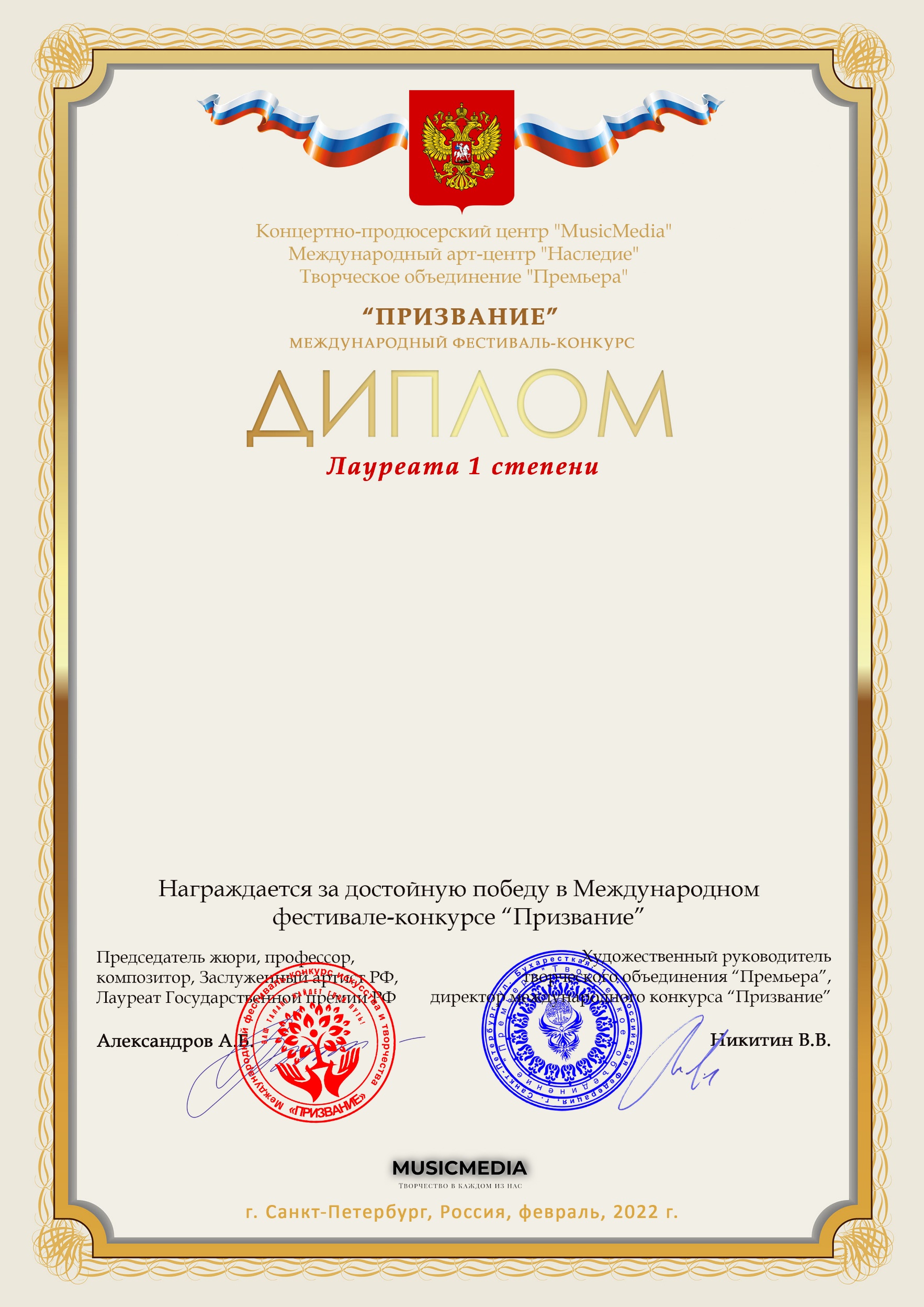 Серия ПР № 12837Мустафина Софья(МБУДО «Ташлинская ДШИ», Оренбургская обл, Ташлинский р-н, с.Ташла)Наставник:Загребина Альбина АлександровнаНоминация:Инструментальное исполнительство, соло, категория:8-11 летКонкурсная работа:В.Гиллок «Тарантелла»